33.pielikumsPriekules novada pašvaldības domes 2016.gada 28.aprīļa sēdes protokolam Nr.8, 32.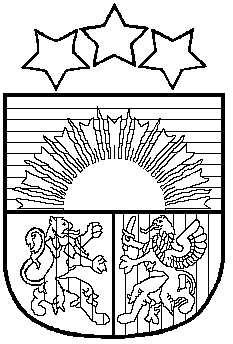 LATVIJAS REPUBLIKAPRIEKULES NOVADA PAŠVALDĪBAS DOMEReģistrācijas Nr. , Saules iela 1, Priekule, Priekules novads, LV-3434, tālrunis , fakss 63497937, e-pasts: dome@priekulesnovads.lvLĒMUMSPriekulē2016.gada 28.aprīlī                	                                                                                     Nr.832.Par deklarētās dzīvesvietas anulēšanu M. K.1. Priekules novada pašvaldība izskatīja S.K. iesniegumu, kas saņemts 25.02.2016. Nr. 2.9.1/307 par deklarētās dzīvesvietas anulēšanu no dzīvokļa [:], Priekule, Priekules nov.  M.K., kurš minētāja adresē vairs nedzīvo. Noslēdzot īres līgumu SIA “Priekules nami”, netika informēts, ka ir deklarēta vēl viena persona. 2. Izvērtējot Priekules novada domes rīcībā esošo informāciju tika konstatēts: 2.1. SIA  “Priekules nami” ar S.K., dzīvojamās telpas īres līgums noslēgts, 2010.gada  19. maijā Nr. 190.2.2. Saskaņā ar likuma „Par dzīvojamo telpu īri” 2. panta otro daļu, kas nosaka:  „Dzīvojamās telpas lietošanas vienīgais pamats īrniekam vai apakšīrniekam ir dzīvojamās telpas īres vai apakšīres .”2.3. Saskaņā ar Dzīvesvietas deklarēšanās likuma 3. panta pirmo daļu ir noteikts: “Dzīvesvieta ir jebkuras personas brīvi izraudzīta ar nekustamo īpašumu saistīta vieta (ar adresi), kurā persona labprātīgi apmetusies ar tieši vai klusējot izteiktu nodomu tur dzīvot, kurā dzīvot tai ir tiesisks pamats un kuru šī persona atzīst par vietu, kur tā sasniedzama tiesiskajās attiecībās ar valsti un pašvaldību”.2.4. Pēc pašvaldības rīcībā esošas informācijas M. K. minētajā īpašumā nedzīvo, pašvaldība tiesiskajās attiecībās viņu sastapt nevar.2.5. M.K. ir deklarēta dzīvesvieta [:], Priekulē, Priekules novadā no 27.03.2008.2.6. M. K. pēc Latvijas Republikas Iedzīvotāju reģistra datiem līdz 2016. gada 7. aprīlim pārdeklarāciju uz faktisko dzīves vietu, nav veicis.2.7. M.K. 2016. gada 2. martā, reģ. Nr. 2.9.1/218, Priekules novada pašvaldība nosūtīja ierakstītu  (Latvijas Pasts Priekules pasta nodaļas kvīts Nr. RR467195106LV), par jautājuma noskaidrošanu, sakarā ar dzīvesvietas deklarēšanu pēc faktiskās dzīvesvietas.  Latvijas Pasts atgriezis atpakaļ 06.04.2016.3. Dzīvesvietas deklarēšanās likuma 4. pants nosaka „Dzīvesvietas maiņas gadījumā attiecīgās personas pienākums ir mēneša laikā, kopš tā pastāvīgi dzīvo jaunajā dzīvesvietā, deklarēt to dzīvesvietas deklarēšanās iestādē”. Pašvaldības rīcībā nav ziņu, ka M. K. būtu deklarējis dzīvesvietu citur. Pašvaldībai ir pamats uzskatīt, ka deklarētā dzīvesvieta pēc tās uzrādītās adreses nav patiesa un tā ir anulējama.4. Dzīvesvietas deklarēšanās likuma 12. panta pirmajā daļā ir noteikts, ka „Ziņas par deklarēto dzīvesvietu iestāde anulē, ja: 1) dzīvesvietas deklarētājs vai viņa likumiskais pārstāvis, vai dzīvesvietas deklarētāja vai viņa likumiskā pārstāvja pilnvarota persona, deklarējot dzīvesvietu, sniegusi nepatiesas ziņas; 2) attiecīgajai personai nav tiesiska pamata dzīvot deklarētajā dzīvesvietā”.5. 06.06.2003. Ministru kabineta noteikumiem Nr. 72 „Kārtība, kādā anulējamas ziņas par deklarēto dzīvesvietu” 2. punkts nosaka”:  “Iestāde personas  sniegtās ziņas par deklarēto dzīvesvietu anulē, pamatojoties uz iestādes rīcībā esošajiem dokumentiem, pēc šo ziņu pārbaudes normatīvajos  noteiktajā kārtībā un motivēta  pieņemšanas par deklarētās dzīvesvietas anulēšanu”.6. Saskaņā „Administratīvā procesa likums” 79. pantu nosaka:  „Administratīvo  var apstrīdēt viena mēneša laikā no tā spēkā stāšanās dienas, bet, ja rakstveidā izdotajā administratīvajā  nav norādes, kur un kādā termiņā to var apstrīdēt, - viena gada laikā no tā spēkā stāšanās dienas”.Atklāti balsojot PAR - 11 deputāti (Malda Andersone, Inita Rubeze, Arnis Kvietkausks, Inese Kuduma, Rigonda Džeriņa, Vaclovs Kadaģis, Ainars Cīrulis, Vija Jablonska, Arta Brauna, Gražina Ķervija,  Andris Džeriņš); PRET -  nav; ATTURAS -  nav; Priekules novada pašvaldības dome NOLEMJ:Anulēt deklarēto dzīvesvietu [:], Priekulē, Priekules novadā M.K., personas kods [:],  jo minētā persona deklarētajā dzīvesvietā nedzīvo, komunālos maksājumus nemaksā, pašvaldība personu tiesiskajās attiecībās sastapt nevar. stājas spēkā ar tā pieņemšanas datumu. par deklarēto dzīvesvietu nosūtīt M. K. un Pilsonības un migrācijas lietu pārvaldes Liepājas nodaļai.Šo  var pārsūdzēt Administratīvajā rajona tiesā Liepājas tiesu namā, Lielā iela 4, , viena mēneša laikā no tā spēkā stāšanās dienas. Pašvaldības domes priekšsēdētāja       					V.Jablonska